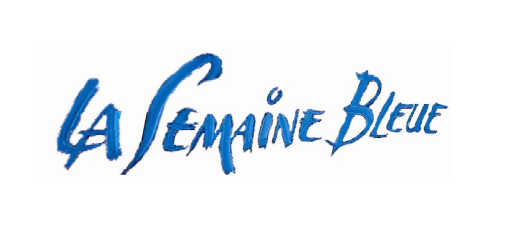 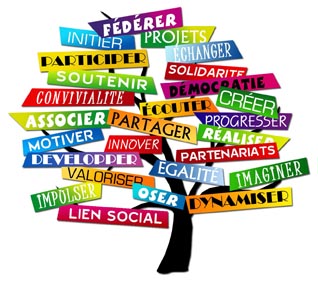 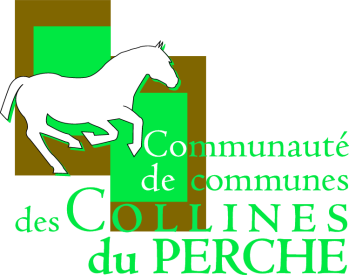 Le Jeudi 10 octobreL’Espace de Vie sociale vous proposeUne info collective Présentation des Ateliers « Vitalité » De 14h30 à 15h30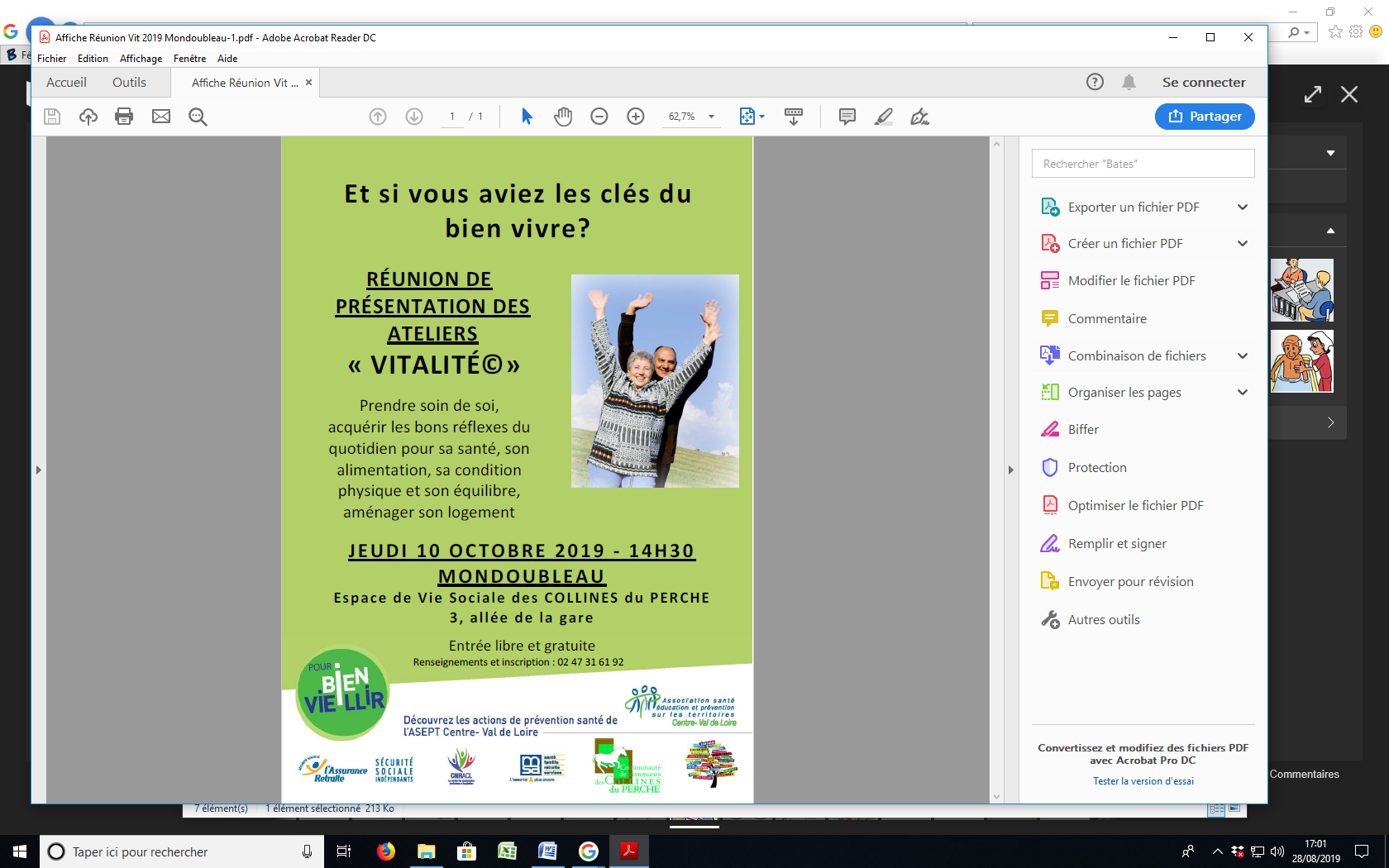 